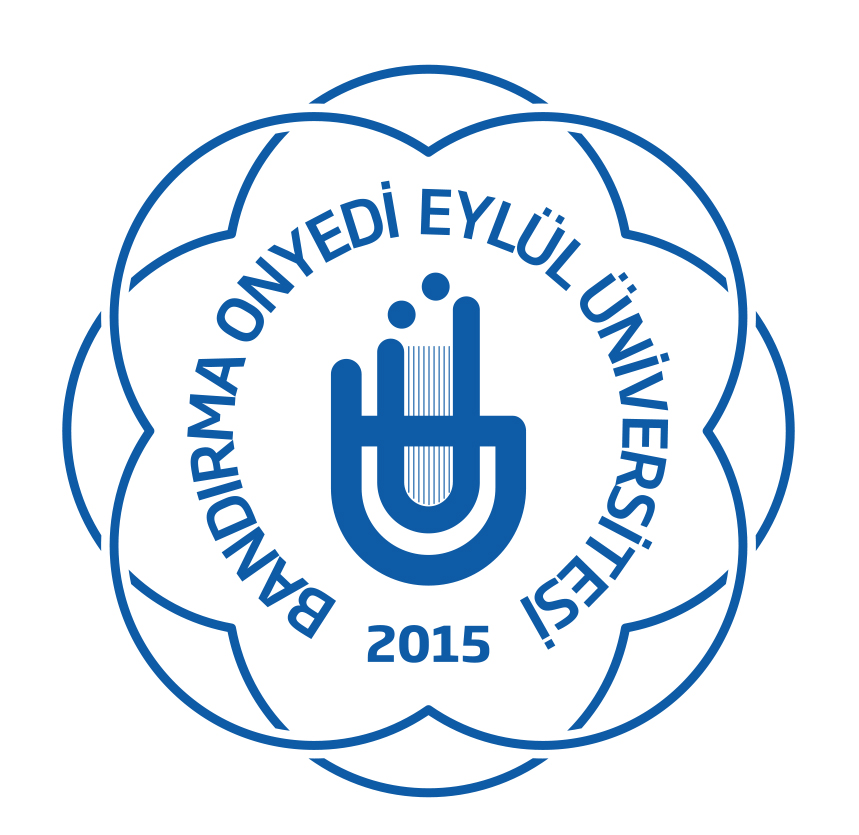 Bandırma Onyedi Eylül ÜniversitesiSağlık Kültür ve Spor Daire Başkanlığı2023-2024 Voleybol TurnuvasıBaşvuru Formu ve Takım Listesi1. Listede yer alan oyuncuların öğrenci kimlikleri müsabaka öncesinde ilgili organizasyon komitesine ibraz edilmek zorundadır.2. Listede yer alan oyuncular sağlık beyan formlarını ilk müsabaka öncesinde doldurmalıdır.Takım Adı:Takım Adı:Takım Adı:Takım Adı:Takım Adı:Takım Adı:Takımın Bağlı Olduğu Fakülte/MYO:Takımın Bağlı Olduğu Fakülte/MYO:Takımın Bağlı Olduğu Fakülte/MYO:Takımın Bağlı Olduğu Fakülte/MYO:Takımın Bağlı Olduğu Fakülte/MYO:Takımın Bağlı Olduğu Fakülte/MYO:Takım Kaptanı Adı ve Soyadı:Telefon:                                                               E-Posta:Takım Kaptanı Adı ve Soyadı:Telefon:                                                               E-Posta:Takım Kaptanı Adı ve Soyadı:Telefon:                                                               E-Posta:Takım Kaptanı Adı ve Soyadı:Telefon:                                                               E-Posta:Takım Kaptanı Adı ve Soyadı:Telefon:                                                               E-Posta:Takım Kaptanı Adı ve Soyadı:Telefon:                                                               E-Posta:Sıra NoOyuncu Adı ve SoyadıBölümüOkul Numarası123456789101112Yukarıdaki listede yer alan bilgilerin doğruluğunu taahhüt ederim.Yukarıdaki listede yer alan bilgilerin doğruluğunu taahhüt ederim.Yukarıdaki listede yer alan bilgilerin doğruluğunu taahhüt ederim.Yukarıdaki listede yer alan bilgilerin doğruluğunu taahhüt ederim.Yukarıdaki listede yer alan bilgilerin doğruluğunu taahhüt ederim.Takım Kaptanı:İmza: